Publicado en  el 01/02/2017 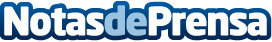 Un estudio realizado por científicos chinos muestra las primeras vacas resistentes a la tuberculosis creadas con el sistema CRISPR-Cas9 El estudio ha sido publicado en Gebome Biology y ha permitido gracias a la edición genómica, vacas resistentes a esta enfermedad infecciosa y peligrosa Datos de contacto:Nota de prensa publicada en: https://www.notasdeprensa.es/un-estudio-realizado-por-cientificos-chinos_1 Categorias: Nacional Medicina Innovación Tecnológica Biología http://www.notasdeprensa.es